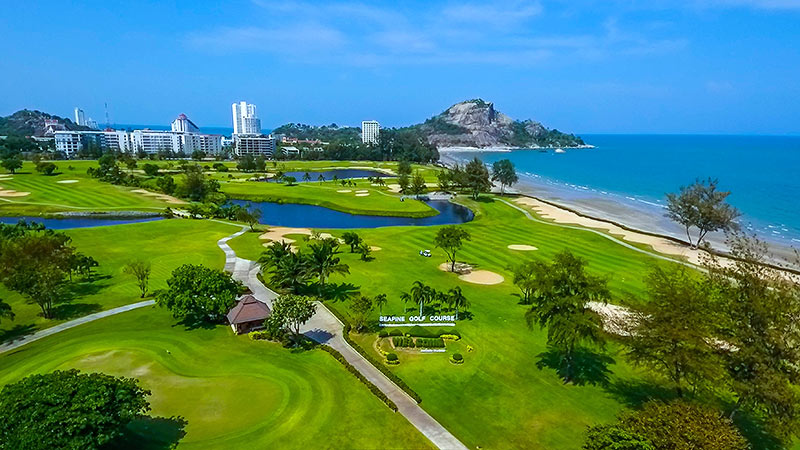 Golf Tour Package Itinerary for the Hua Hin - Bangkok (2-Destination) Golf PackageThis golf tour package can be customized according to your preferences.Day 1 - Arrival // Transfer to Hua Hin Arrival at Bangkok airport and transfer to Hua Hin.Day 2 - Golf at Sea Pines Golf Course
Golf at Sea Pines Golf Course (exciting links-style course on the Gulf of Thailand). 

Day 3 - Golf at Springfield Royal Country Club
Golf at Springfield Royal Country Club (Nicklaus design is a long time area favorite). 

Day 4 - Free day Free day, at your own leisure.Day 5 - Golf at Banyan Golf Club
Golf at Banyan Golf Club (2009 Best New Course In Asia: scenic & challenging). 

Day 6 - Golf at Black Mountain Golf Club
Golf at Black Mountain Golf Club (1st class European Tour & Royal Trophy venue). 

Day 7 - Golf at Nikanti Golf Club // Transfer to Bangkok Golf at Nikanti Golf Club (unique all-inclusive course is one of Bangkok's best).
Transfer to Bangkok.Day 8 - Free day Free day, at your own leisure  Day 9 - Golf at Thai Country Club // Departure Golf at Thai Country Club (prestigious members club has hosted PGA wins by Tiger Woods & Vijay Singh).
Transfer to Bangkok airport for departure.Start Location : Hua HinTour Length : 9 Days (Length can be adjusted)Price from : 29,950Inclusions : All accommodationsDaily breakfastAll green fees1 caddie per golfer at each golf courseAll airport, land, and golf course transfersTransfers by Private VIP high roof touring van or equivalentLocal knowledge, expertise, suggestions, and support throughout trip24/7 golf hotline staffed by knowledgeable service personnelAll taxes and service chargesExclusions :International airfarePersonal items, drinks, and gratuitiesRecommended Hotels :4 Star Baan Laksasubha Resort Hua Hin4 Star Park Plaza Bangkok Soi 185 Star Centara Grand Beach Resort & Villas Hua Hin5 Star Sofitel Bangkok SukhumvitWe have a wide range of 3 - 5 star hotels available. To meet your preferences and budget please contact us for further information.Extra Info : Inquire about FREE Bangkok shopping tour including world's largest golf mall.